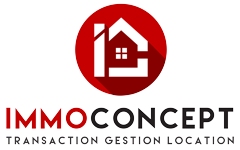 Mentions légales & Nos honorairesHONORAIRES DE TRANSACTION:HONORAIRES DE GESTION:Locaux d'habitation:  6,00% TTC du loyer total encaissé mensuellement.
                                  8,90% TTC avec l'option garantie des loyers impayés.

Locaux commerciaux ou professionnels:  6,20 % HT du loyer total encaissé.

HONORAIRES DE LOCATION:
Locaux d'habitation: Secteur géographique agence:*
49% TTC du loyer mensuel charges comprises, par partie (locataire et propriétaire) pour les locations à usage d'habitation (forfait minimun de 250€ TTC).Exemple: pour un loyer de 600 euros, 291 euros TTC.
Hors secteur géographique agence:*60% TTC du loyer mensuel charges comprises, par partie (locataire et propriétaire) pour les locations à usage d'habitation (forfait minimun de 300€ TTC).Exemple: pour un loyer de 600 euros, 360 euros TTC.*Secteur géographique agence: nous consulterLocaux professionnels et commerciaux:

6% TTC du loyer annuel charges comprises pour les locations professionnelles.
Exemple: pour un loyer de 600 euros, 432 euros TTC.

10% TTC du loyer annuel charges comprises pour les locations commerciales.
Exemple: pour un loyer de 600 euros, 720 euros TTC.


Rédaction des baux sans recherche de locataire:

150 euros TTC pour les baux d'habitations
350 euros TTC pour les baux commerciaux
350 euros TTC pour les baux professionnels
 Rédaction des états des lieux (entrée et sortie):

250€ TTC
 Rédaction des baux + états des lieux (entrée et sortie):

350€ TTC pour les locations à usage d'habitation
500€ TTC pour les locations à usage professionnel ou commercial


Location saisonnière:

Nous consulterPrix de vente net vendeurHonoraires TTC (TVA 20%)inférieur à 170 000€6 000€170 001€ - 250 000€7 500€250 001€ - 350 000€8 500€350 001€ - 490 000€10 000€490 001€ - 600 000€12 000€600001€ et +2,50% TTC